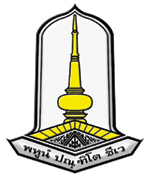 แบบฟอร์มการขอจัดตั้งหน่วยวิจัย ศูนย์วิจัยเฉพาะทาง และศูนย์เชี่ยวชาญเฉพาะทางมหาวิทยาลัยมหาสารคาม(    )  หน่วยวิจัย (Research Unit)(    )  ศูนย์วิจัยเฉพาะทาง (Research Cluster)(    )  ศูนย์เชี่ยวชาญเฉพาะทาง (Excellent Center)ชื่อหน่วยวิจัย ภาษาไทย  ………………………………………………………………………………………………………………………………………………ชื่อหน่วยวิจัย ภาษาอังกฤษ………………………………………………………………………………………………………………………………………………สอดคล้องกับประเด็นเป้าหมายการวิจัย มหาวิทยาลัยมหาสารคาม 1. การพัฒนาความเป็นเลิศทางด้านการอาหาร ด้านการเกษตร ด้านปศุสัตว์ และด้านหม่อนไหม 2. งานวิจัยพื้นฐานเพื่อสร้างความเป็นเลิศและการเป็นองค์ความรู้ในการต่อยอดและสร้าง        นวัตกรรม 3. งานวิจัยด้านสังคมและวัฒนธรรมเมือง ศิลปะและดนตรี3. ชื่อสมาชิกหน่วยวิจัย    3.1  ชื่อหัวหน้าหน่วยวิจัย  ชื่อ – สกุล………………………………..ตำแหน่ง........................................................    สังกัด…………………………………………………………………………………………………………………………………………….    E-mail…………………………………………………..โทรศัพท์…………………………………………………………………………..   3.2  ชื่อผู้ร่วมหน่วยวิจัย  ชื่อ – สกุล……………………………………..ตำแหน่ง.......................................................    สังกัด…………………………………………………………………………………………………………………………………………….    E-mail…………………………………………………..…..โทรศัพท์……………………………………………………………...…….     3.3  ชื่อผู้ร่วมหน่วยวิจัย  ชื่อ – สกุล……………………………………..ตำแหน่ง.......................................................    สังกัด…………………………………………………………………………………………………………………………………………….    E-mail…………………………………………………..…..โทรศัพท์……………………………………………………………...…….     3.4  ชื่อผู้ร่วมหน่วยวิจัย  ชื่อ – สกุล……………………………………..ตำแหน่ง.......................................................    สังกัด…………………………………………………………………………………………………………………………………………….    E-mail…………………………………………………..…..โทรศัพท์……………………………………………………………...…….     3.5  ชื่อผู้ร่วมหน่วยวิจัย  ชื่อ – สกุล……………………………………..ตำแหน่ง.......................................................    สังกัด…………………………………………………………………………………………………………………………………………….    E-mail…………………………………………………..…..โทรศัพท์……………………………………………………………...…….  4. หลักการและเหตุผล    ……………………………………………………………………………………………………………………………………………………………………………………………………………………………………………………………………………………………………………………………………………………………………………………………………………………………………………………………………………………………………………………………………………………………………………………………………………………............……………………5. วัตถุประสงค์………………………………………………………………………………………………………………………………………………………………………………………………………………………………………………………………………………………………………………………………………………………………………………………………………………………………………………………………………………………6. เป้าหมาย………………………………………………………………………………………………………………………………………………………………………………………………………………………………………………………………………………………………………………………………………………………………………………………………………………………………………………………………………………………7. อุปกรณ์/เครื่องมือวิจัยที่มีอยู่………………………………………………………………………………………………………………………………………………………………………………………………………………………………………………………………………………………………………………………………………………………………………………………………………………………………………………………………………………………8. ผลงานวิจัยตีพิมพ์ในวารสารวิชาการระดับชาติหรือนานาชาติ (ย้อนหลังไม่เกิน 5 ปี) (พร้อมแนบสำเนาเอกสาร)โดยแนบลิงค์ ผลงานวิจัยตีพิมพ์ในวารสารวิชาการระดับนานาชาติ ในฐานข้อมูล Scopus/Google Scolar..........................................................................................................................................................................................................................................................................................................................................................................................................................................................................................................................................9. ทุนวิจัยจากแหล่งทุนภายนอกมหาวิทยาลัย (ย้อนหลังไม่เกิน 5 ปี)  ..........................................................................................................................................................................................................................................................................................................................................................................................................................................................................................................................................      10. ข้อมูลลิขสิทธิ์ หรือ สิทธิบัตร หรืออนุสิทธิบัตร ที่ได้รับการถ่ายทอดเทคโนโลยี (ย้อนหลังไม่เกิน 5 ปี) ..........................................................................................................................................................................................................................................................................................................................................................................................................................................................................................................................................      11 . ข้อมูลผลงานวิจัยมีการนำไปใช้ประโยชน์ในวงกว้าง (หมายความว่า ผลงานวิจัยที่นำไปใช้ประโยชน์และเกิดผลกระทบต่อหน่วยงานภาครัฐหรือภาคเอกชน มากกว่า 2 แห่งขึ้นไป หรือเกิดผล กระทบต่อชุมชน หรือกลุ่มบุคคล มากกว่า 100 คนขึ้นไป)..........................................................................................................................................................................................................................................................................................................................................................................................................................................................................................................................................      12. แผนการดำเนินงานในรอบ 2 ปี (ระบุเป็นรายปี)..........................................................................................................................................................................................................................................................................................................................................................................................................................................................................................................................................13. ข้อมูลเพิ่มเติมอื่น ๆ (ถ้ามี)..........................................................................................................................................................................................................................................................................................................................................................................................................................................................................................................................................					ลงชื่อ.......................................................หัวหน้าหน่วยวิจัย						(..................................................)ลงชื่อ.......................................................ผู้ร่วมหน่วยวิจัย						(..................................................)ลงชื่อ.......................................................ผู้ร่วมหน่วยวิจัย						(..................................................)ลงชื่อ.......................................................ผู้ร่วมหน่วยวิจัย						(..................................................)ลงชื่อ.......................................................ผู้ร่วมหน่วยวิจัย						(..................................................)ลงชื่อ.......................................................ผู้ร่วมหน่วยวิจัย						(..................................................)